ИЗМЕНЕНИЕ В УСТАВГосударственного бюджетного учрежденияздравоохранения города Москвы«Центр медицинской профилактикиДепартамента здравоохранения города Москвы»       Изложить пункт 3.1 раздела З Устава в следующей редакции:«З. 1. СТРУКТУРА ОРГАНОВ УПРАВЛЕНИЯ УЧРЕЖДЕНИЕМ       Управление Учреждением осуществляется в соответствии с федеральными законами, законами и иными нормативными правовыми актами города Москвы, и настоящим Уставом.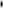    Исполнительным органом Учреждения является его Руководитель.       Руководитель Учреждения назначается Учредителем.       Назначение заместителей руководителя, главного бухгалтера, руководителя отдела кадров Учреждения, руководителя юридической службы (юриста), а также лиц на иные должности, определенные правовым актом Учредителя, осуществляется руководителем Учреждения по согласованию с Учредителем.      При внесении Учредителем представления о расторжении трудового договора с лицами, занимающими указанные должности, Руководитель Учреждения обязан его рассмотреть в возможно короткий срок.       Руководитель имеет право передать часть своих полномочий заместителям, а также руководителям обособленных подразделений и филиалов, в том числе на период своего временного отсутствия».	Москва, 2020 г.                                                              УТВЕРЖДЕНО                                                                 ПриказомУСТАВГОСУДАРСТВЕННОГО БЮДЖЕТНОГОУЧРЕЖДЕНИЯ ЗДРАВООХРАНЕНИЯ ГОРОДА МОСКВЫ«Центр медицинской профилактики Департамента здравоохранения города Москвы»	Москва 2015 годОБЩИЕ ПОЛОЖЕНИЯ1.1.Государственное бюджетное учреждение здравоохранения города Москвы «Центр медицинской профилактики Департамента здравоохранения города Москвы».Сокращенное наименование: ГБУЗ «ЦМП ДЗМ», в дальнейшем именуемое «Учреждение», создано в соответствии с приказом Главного медицинского Управления от 12.03.1992г. № 93.Наименование учреждения при создании: Городской консультативно-диагностический Центр по специфической иммунопрофилактике Главного медицинского управления г. Москвы.Устав Городского консультативно-диагностического Центра по специфической иммунопрофилактике Главного медицинского управления г. Москвы утвержден приказом Главного медицинского управления от 12.03.1992г. № 93, зарегистрирован МВК по общественным объединениям и средствам массовой информации от 16.07.1992г. за № 34-12-455.В Устав Учреждения внесены изменения и дополнения:1.в соответствии с приказом Комитета здравоохранения г. Москвы от 04.10.2001г. № 435 Учреждение переименовано в Государственное учреждение здравоохранения города Москвы Городской консультативно-диагностический Центр по специфической иммунопрофилактике Комитета здравоохранения Москвы, зарегистрирован  Московской регистрационной Палатой 07 февраля 2002г. Рег. № 2078101;2. в соответствии с Постановлением Правительства Москвы от 31.12.2002г. № 1070-ПП "О реорганизации Комитета здравоохранения Москвы", приказа Комитета здравоохранения Москвы от 04.02.2003г. № 61 "О реорганизации Комитета здравоохранения Москвы" и постановлением Правительства Москвы от 03.06.2003г. № 419-ПП "О взаимодействии органов исполнительной власти города Москвы по осуществлению прав собственника имущества государственных унитарных предприятий, казенных предприятий и государственных учреждений города", в том числе Учреждение переименовано в Государственное учреждение здравоохранения города Москвы «Городской консультативно-диагностический Центр по специфической иммунопрофилактике Департамента здравоохранения города Москвы», утвержден приказом Департамента здравоохранения города Москвы от 05.02.2004г. № 61, зарегистрирован решением Инспекции Межрайонной налоговой службы России № 7 по городу Москве от 15.04.2004 г. ОГРН № 1037739460648/2047707010602;3.Учреждение переименовано в Государственное бюджетное учреждение здравоохранения города Москвы "Городской консультативно-диагностический центр по специфической иммунопрофилактике Департамента здравоохранения города Москвы", утвержден приказом Департамента здравоохранения города Москвы от 01.11.2012г. № 1199, зарегистрирован решением Инспекции Межрайонной налоговой службы России № 46 по городу Москве от 16.11.2012г. ОГРН № 1037739460648/8127747627890. 4. Устав Учреждения утвержден приказом Департамента здравоохранения от 30.07.2013г. № 752, зарегистрирован решением Инспекции Межрайонной налоговой службы России № 46 по городу Москве от 18.09.2013г. ОГРН № 1037739460648/8137747019787. 5. В соответствии с приказом Департамента здравоохранения города Москвы от 02.06.2015г. № 467 Учреждение переименовано в государственное бюджетное учреждение здравоохранения города Москвы "Центр медицинской профилактики Департамента здравоохранения города Москвы"Устав Учреждения, в дальнейшем именуемый «Устав», утвержден в новой редакции Приказом Департамента здравоохранения города Москвы от _____._____.______ г. № ________.1.2. Учредителем Учреждения является город Москва. Функции и полномочия учредителя Учреждения (далее – Учредитель) в соответствии с федеральными законами, законами города Москвы, нормативными правовыми актами Правительства Москвы осуществляет Департамент здравоохранения города Москвы.  1.3. Собственником имущества Учреждения является города Москва (далее – Собственник). 1.4. Учреждение является юридическим лицом, имеет обособленное имущество, самостоятельный баланс, лицевые счета в финансовом органе города Москвы,  печать со своим наименованием, бланки, штампы. Учреждение от своего имени приобретает и осуществляет имущественные и неимущественные права, несет обязанности, выступает истцом и ответчиком в суде в соответствии с федеральными законами.1.5. Учреждение отвечает по своим обязательствам всем находящимся у него на праве оперативного управления имуществом, как закрепленным за Учреждением Собственником имущества, так и приобретенным за счет доходов, полученных от приносящей доход деятельности, за исключением особо ценного движимого имущества, закрепленного за Учреждением или приобретенного Учреждением за счет выделенных средств, а также недвижимого имущества.1.6. Собственник имущества Учреждения не несет ответственности по обязательствам Учреждения. Учреждение не отвечает по обязательствам собственника имущества Учреждения. 1.7. Учреждение осуществляет свою деятельность в соответствии с федеральными законами и иными нормативными правовыми актами Российской Федерации, нормативными правовыми актами города Москвы, а также настоящим Уставом. 1.8. Место нахождения Учреждения: 123060, г.Москва, Маршала Бирюзова, д. 39.	1.9. Учреждение имеет подразделения, размещенные в государственных  учреждениях здравоохранения города Москвы на безвозмездной основе без возмещения коммунальных услуг и эксплуатационных работ.2. ПРЕДМЕТ, ЦЕЛИ И ВИДЫ ДЕЯТЕЛЬНОСТИ УЧРЕЖДЕНИЯ	2.1.Учреждение создано для выполнения работ, оказания услуг в целях обеспечения реализации предусмотренных федеральными законами, законами города Москвы, нормативными правовыми актами Правительства Москвы, полномочий города Москвы в сфере здравоохранения.	Учреждение является головным учреждением г. Москвы по осуществлению организационных и практических мероприятий по профилактике инфекционных и неинфекционных заболеваний, иммунопрофилактике.	2.2. Целями деятельности, для которых создано Учреждение, являются: 2.2.1. организация реализации мероприятий и целевых программ по формированию у населения здорового образа жизни, профилактике неинфекционных заболеваний, являющихся основными причинами инвалидности и смертности населения, обучению населения правилам оказания первой помощи при развитии жизнеугрожающих заболеваний и их осложнений, являющихся основными причинами внебольничной смертности; 2.2.2.планирование, разработка и согласование в представительных и исполнительных органах власти мероприятий и целевых межведомственных (совместно с органами власти в области образования, культуры, физической культуры и спорта, другими ведомствами и секторами, а также совместно с общественными и иными заинтересованными организациями) программ по профилактике неинфекционных заболеваний, формированию у населения здорового образа жизни и созданию безопасной среды обитания человека; 2.2.3.организационно-методическое руководство, экспертиза качества и поддержка работы отделений медицинской профилактики и центров здоровья, а также оказание помощи и оценка качества деятельности медицинских организаций, осуществляющих первичную медико-санитарную помощь населению в области формирования здорового образа жизни, профилактики неинфекционных заболеваний и обучения первой помощи при жизнеугрожающих заболеваниях и их осложнениях; 2.2.4.разработка, изготовление и тиражирование информационно-просветительных материалов для населения по здоровому образу жизни, профилактике неинфекционных заболеваний и первой помощи при жизнеугрожающих заболеваниях, являющихся основной причиной внебольничной смертности; 2.2.5.выявление и коррекция факторов риска развития заболеваний, таких как повышенный уровень артериального давления, дислипидемия, повышенный уровень глюкозы в крови, курение табака, пагубное потребление алкоголя, нерациональное питание, низкая физическая активность, избыточная масса тела или ожирение, высокий уровень стресса и другие; 2.2.7.анализ динамики заболеваемости, больничной и внебольничной смертности населения (на основе данных официальной статистики) от хронических неинфекционных заболеваний на территории Москвы; 2.2.8.мониторинг и анализ показателей распространенности основных факторов риска неинфекционных заболеваний, информирование органов власти, общественных организаций и населения об их уровне; 2.2.9.организация и участие в проведении массовых акций и кампаний по пропаганде здорового образа жизни, а также информирование населения через средства массовой информации на постоянной основе о методах коррекции факторов риска хронических неинфекционных заболеваний и профилактики их осложнений, включая обучение населения правилам первой помощи при внезапной сердечной смерти, остром коронарном синдроме (сердечном приступе), остром нарушении мозгового кровообращения и других угрожающих жизни заболеваниях, являющихся основной причиной внебольничной смертности населения; 2.2.10.проведение анализа, оценка качества и эффективности работы по формированию у населения здорового образа жизни, профилактике неинфекционных заболеваний и внебольничной смертности, предоставление ежегодных аналитических материалов в органы исполнительной власти; 2.2.11.организация и проведение выборочных опросов населения по вопросам информированности населения о факторах риска развития хронических неинфекционных заболеваний, методах их коррекции, здоровом образе жизни, потребности, доступности и качестве медицинской профилактической помощи; 2.2.12.подготовка публикаций, радио и телепередач, видеороликов, интернет-изданий посвященных здоровому образу жизни, профилактике хронических неинфекционных заболеваний, правилам оказания первой помощи; 2.2.13.просвещение населения и информирование его о вреде потребления табака и вредном воздействии окружающего табачного дыма посредством использования информационно-телекоммуникационной сети "Интернет", а также "горячих линий", способствующих прекращению потребления табака и лечению табачной зависимости; 2.2.14.организация и проведение лекций, учебных и методических занятий с медицинскими работниками по вопросам индивидуальной и групповой (школы для пациентов) профилактики хронических неинфекционных заболеваний и формирования здорового образа жизни у населения; 2.2.15.участие в разработке и реализации программ повышения уровня медицинской знаний сотрудников учреждений образования, культуры, физической культуры, средств массовой информации, предприятий и иных организаций в области формирования здорового образа жизни, профилактики неинфекционных заболеваний и оказания первой помощи при жизнеугрожающих состояниях; 2.2.16.организация и участие в проведении круглых столов, конференций, общественных слушаний по актуальным проблемам охраны здоровья и формирования здорового образа жизни у населения, содействие практической реализации принятых на них решений; 2.2.17.проведение выездных «Школ здоровья на рабочем месте», открытие временных кабинетов медицинской помощи при отказе от курения в крупных коллективах (трудовых, учебных, иных) расположенных на территории Москвы, в том числе и на договорной основе; 2.2.18.внедрение в практику современных достижений в области формирования здорового образа жизни, профилактики хронических неинфекционных заболеваний и снижения внебольничной смертности, а также методов обучения и повышения медицинской грамотности населения по этим вопросам, проведение анализа эффективности их применения; 2.2.19.участие в международных и национальных проектах по вопросам профилактики хронических неинфекционных заболеваний и формирования здорового образа жизни; 2.2.20.ведение установленной медицинской документации и отчетности; 2.2.21.осуществление взаимодействия с медицинскими организациями, территориальными органами Роспотребнадзора и Росздравнадзора по вопросам профилактики хронических неинфекционных заболеваний, формирования здорового образа жизни и безопасной среды обитания; 2.2.22.осуществление других мероприятий, связанных с оказанием первичной медико-санитарной помощи в части профилактики хронических неинфекционных заболеваний и формирования здорового образа жизни. 2.2.23.совершенствование организации иммунопрофилактики в городе Москве; 2.2.24. снижение показателей заболеваемости и смертности от инфекций, управляемых средствами специфической иммунопрофилактики, среди населения города Москвы;2.2.25. минимизация риска возникновения неблагоприятных последствий иммунизации в поствакцинальном периоде среди детского и взрослого населения города Москвы;2.3.26. контрольно-методическая помощь путём осуществления плановых и оперативных проверок (обследований) медицинских организаций государственной системы здравоохранения города Москвы;2.3.27. анализ причинно-следственных связей между здоровьем населения, его образом жизни и санитарной культурой, уровнем медицинской помощи, экологической ситуацией в Москве для разработки на этой основе конкретных мер индивидуальной и коллективной профилактики заболеваний;2.3.28.информационно-методическое сопровождение по вопросам организации вакцинопрофилактики;2.3.29. проведение серологического мониторинга эффективности вакцинации у лиц с хроническими заболеваниями и/или с неблагоприятными последствиями иммунизации в анамнезе;2.3.30. планирование профилактических прививок в соответствии с Национальным и региональным календарями профилактических прививок.2.3.31. обеспечение медицинских организаций государственной системы здравоохранения города Москвы иммунобиологическими лекарственными  препаратами (ИБЛП), включая прием, хранение, отпуск и учет ИБЛП;2.3.32. формирование сводных отчетов, отражающих работу медицинских организаций государственной системы здравоохранения города Москвы в области вакцинопрофилактики;2.3.33. формирование сводных заявок на ИБЛП в рамках Национального и регионального календарей профилактических прививок и календарей профилактических прививок по эпидемическим показаниям;2.3.34.разработка стратегии, тактики и системы профилактики внутрибольничных инфекций. 2.3.35. координирование и контроль деятельности по организации диагностических, профилактических и противоэпидемических мероприятий, направленных на снижение заболеваемости внутрибольничными инфекциями, летальности и экономического ущерба. 2.3.36.эпидемиологическая диагностика путей и факторов передачи, условий, способствующих распространению внутрибольничных инфекций, оценка риска инфицирования пациентов и медицинского персонала. 2.3.37.разработка и внедрение мер, направленных на повышение антиинфекционной защиты медицинских технологий.2.3.38. проведение гигиенической подготовки и аттестации;2.3.39. заключение договоров и иных сделок с юридическими и физическими лицами на основании и в порядке, предусмотренном действующим законодательством;	2.3. Для достижения указанных целей Учреждение осуществляет следующие основные виды деятельности:2.3.1. при оказании первичной доврачебной медико-санитарной помощи в амбулаторных условиях по: вакцинации (проведению профилактических прививок), лабораторной диагностики, медицинской статистике, медицинскому массажу, организация сестринского дела, сестринскому делу, сестринскому делу в педиатрии, функциональной диагностике, эпидемиологии;2.3.2.при оказании первичной врачебной медико-санитарной помощи в амбулаторных условиях по: вакцинации (проведению профилактических прививок),организации здравоохранения и общественному здоровью, педиатрии, терапии, управлению сестринской деятельностью;2.3.3.при оказании первичной специализированной медико-санитарной помощи в амбулаторных условиях по: аллергологии и иммунологии, гастроэнтерологии, детской кардиологии, кардиологии, детской эндокринологии, эндокринологии, клинической лабораторной диагностике, медицинской статистике, неврологии, нефрологии, организации здравоохранения и общественному здоровью,  оториноларингологии (за исключением кохлеарной имплантации), офтальмологии, травматологии и ортопедии, ультразвуковой диагностике, управлению сестринской деятельностью, функциональной диагностике, эпидемиологии; акушерству и гинекологии (за исключением использования вспомогательных репродуктивных технологий), дерматовенерологии, инфекционным болезням, неврологии, оториноларингологии (за исключением кохлеарной имплантации), офтальмологии, профпатологии, психиатрии-наркологии, стоматологии терапевтической, ультразвуковой диагностике, фтизиатрии, хирургии; мануальной терапии; урологии; стоматологии хирургической;2.3.4. при проведении медицинских осмотров, медицинских освидетельствований и медицинских экспертиз организуются и выполняются следующие работы (услуги): 1.при проведении медицинских осмотров по: медицинским осмотрам (предварительным, периодическим); 2. при проведении медицинских освидетельствований: медицинскому освидетельствованию на наличие инфекционных заболеваний, представляющих опасность для окружающих и являющихся основанием для отказа иностранным гражданам и лицам без гражданства в выдаче либо аннулировании разрешения на временное проживание, или вида на жительство, или разрешения на работу в РФ; медицинскому освидетельствованию на наличие медицинских противопоказаний к управлению транспортным средством; медицинскому освидетельствованию на наличие медицинских противопоказаний к владению оружием; 3. при проведении медицинских экспертиз по: экспертизе профессиональной пригодности; экспертизе временной нетрудоспособности;2.3.5. научная, организационная, методическая деятельность;2.3.6. фармацевтическая деятельность;2.3.7. обязательная медицинская деятельность:2.3.7.1. медицинский менеджмент: организация консультативной, диагностической, лечебной помощи по вопросам специфической иммунопрофилактики.2.3.7.2. государственные мероприятия по мобилизационной подготовке;2.3.7.3. гражданская оборона и служба экстренной медицинской помощи в чрезвычайных ситуациях.2.3.7.4. медицинская статистика.2.3.8. образовательная деятельность.2.3.9.выполнение доврачебных медицинских исследований (опрос (анкетирование), направленный на выявление хронических неинфекционных заболеваний, факторов риска их развития, потребления наркотических средств и психотропных веществ без назначения врача, антропометрия, расчет индекса массы тела, измерение артериального давления, определение уровня общего холестерина и уровня глюкозы в крови экспресс-методом, определение суммарного сердечно-сосудистого риска. 	2.4. Учреждение выполняет государственное  задание, которое в соответствии с предусмотренными в пункте 2.3. настоящего Устава  основными видами деятельности Учреждения, формируется и утверждается Учредителем.2.5. Учреждение вправе сверх установленного государственного задания, а также в случаях, определенных федеральными законами, в пределах установленного государственного задания выполнять работы, оказывать услуги, относящиеся к его основным видам  деятельности, предусмотренным пунктом 2.3. настоящего Устава, для граждан и юридических лиц за плату и на одинаковых при оказании одних и тех же услуг условиях. 2.6. Учреждение вправе осуществлять иные виды деятельности, в т.ч. приносящие доход, не относящиеся к основным видам деятельности (п.2.3) Учреждения, лишь постольку, поскольку это служит достижению целей, ради которых оно создано:2.6.1. научно-исследовательская медицинская деятельность;2.6.2. осуществление образовательной деятельности.2.7. Учреждение не вправе осуществлять виды деятельности и оказывать платные услуги, не указанные в настоящем Уставе. ОРГАНИЗАЦИЯ ДЕЯТЕЛЬНОСТИ И УПРАВЛЕНИЕ УЧРЕЖДЕНИЕМ3.1. СТРУКТУРА ОРГАНОВ УПРАВЛЕНИЯ УЧРЕЖДЕНИЕМУправление Учреждением осуществляется в соответствии с федеральными законами, законами и иными нормативными правовыми актами города Москвы и, настоящим Уставом.Исполнительным органом Учреждения является Руководитель.Руководитель Учреждения назначается Учредителем.Заместители руководителя и главный бухгалтер назначаются на должность Руководителем Учреждения по согласованию с Учредителем.Руководитель имеет право передать часть своих полномочий заместителям, а также руководителям обособленных подразделений, в том числе на период своего временного отсутствия.3.2. РУКОВОДИТЕЛЬ УЧРЕЖДЕНИЯ3.2.1. Учреждение возглавляет Руководитель (Главный врач) Учреждения, который назначается на срок не более 5 лет.3.2.2. К компетенции Главного врача Учреждения относятся вопросы осуществления руководства деятельностью Учреждения, за исключением вопросов, отнесенных федеральными законами, законодательством города Москвы к компетенции Учредителя Учреждения.3.2.3. Главный врач организует выполнение решений Учредителя по вопросам деятельности Учреждения. 3.2.4. Главный врач Учреждения без доверенности действует от имени Учреждения, в том числе:- в соответствии с федеральными законами заключает гражданско-правовые и трудовые договоры от имени Учреждения, утверждает структуру и/или штатное расписание Учреждения, утверждает должностные инструкции работников Учреждения и положения о подразделениях; - разрабатывает и направляет на утверждение Учредителю  план финансово-хозяйственной деятельности Учреждения, утверждает годовую и бухгалтерскую отчетность, и регламентирующие деятельность Учреждения внутренние документы; обеспечивает открытие лицевых счетов в финансовых органах города Москвы, обеспечивает своевременную уплату налогов и сборов в порядке и размерах, определяемых налоговым законодательством Российской Федерации, предоставляет в установленном порядке статистические, бухгалтерские и иные отчеты; - в соответствии с федеральными законами определяет состав и объем сведений, составляющих служебную тайну, а также устанавливает порядок ее защиты и обеспечивает его соблюдение;- обеспечивает соблюдение законности в деятельности Учреждения, контролирует работу и обеспечивает эффективное взаимодействие структурных подразделений Учреждения;- осуществляет иные полномочия, связанные с реализацией его компетенции.3.2.5. Главный врач Учреждения обязан:обеспечивать выполнение государственного задания в полном объеме;обеспечивать постоянную работу над повышением качества предоставляемых Учреждением государственных и иных услуг, выполнением работ;в) обеспечивать составление и выполнение в полном объеме плана финансово-хозяйственной деятельности Учреждения в соответствии с порядком, определенным Учредителем;г) обеспечивать составление отчета о результатах деятельности Учреждения и об использовании закрепленного за ним на праве оперативного управления имущества, в соответствии с требованиями, установленными Учредителем;д) обеспечивать целевое и рациональное использование бюджетных средств, в том числе субсидий на оказание услуг (выполнение работ), субсидий на иные цели, и соблюдение Учреждением финансовой дисциплины в соответствии с федеральными законами;е) обеспечивать исполнение договорных обязательств по выполнению работ, оказанию услуг;ж) не допускать возникновения просроченной кредиторской задолженности Учреждения;з) обеспечивать сохранность, рациональное использование имущества, закрепленного на праве оперативного управления  за Учреждением;и) обеспечивать своевременную выплату заработной платы работникам Учреждения, а также принимать меры по повышению размера заработной платы работникам Учреждения;к) согласовывать с Учредителем в случаях и в порядке, установленном федеральными законами и законами города Москвы, нормативными правовыми актами Правительства Москвы, настоящим Уставом, распоряжение недвижимым имуществом и особо ценным движимым имуществом Учреждения, в том числе передачу его в аренду, безвозмездное пользование, заключение иных договоров, предусматривающих переход прав владения и (или) пользования в отношении государственного имущества, закрепленного за Учреждением на праве оперативного управления, а также осуществлять его списание;л) предварительно согласовывать с Учредителем в порядке, им установленным, совершение Учреждением крупных сделок;м) согласовывать с Учредителем совершение сделок с участием Учреждения, в совершении которых имеется заинтересованность;н) согласовывать с Учредителем в случаях и в порядке, установленном федеральными законами, законами города Москвы, правовыми актами Правительства Москвы, Уставом внесение государственным Учреждением города Москвы, денежных средств (если иное не установлено условиями их предоставления), иного имущества, за исключением особо ценного движимого имущества, а также недвижимого имущества, в уставный (складочный) капитал хозяйственных обществ или передачу им такого имущества иным образом в качестве их учредителя или участника;о) согласовывать с Учредителем в случаях и в порядке, установленном федеральными законами, законами города Москвы, правовыми актами Правительства Москвы, Уставом создание и ликвидацию филиалов, открытие и закрытие представительств Учреждения;п) обеспечивать раскрытие информации об Учреждении, его деятельности и закрепленном за ним имуществе, в соответствии с требованиями федеральных законов;р) обеспечивать соблюдение Правил внутреннего трудового распорядка и трудовой дисциплины работниками Учреждения;с) обеспечивать соблюдение требований по охране и безопасности труда, принимать необходимые меры по соблюдению в Учреждении правил техники безопасности и требований федеральных законов по защите жизни и здоровья работников Учреждения;т) проходить аттестацию в порядке, установленном федеральными законами, нормативными правовыми актами города Москвы и Учредителем;у) обеспечивать наличие мобилизационных мощностей и выполнение требований по гражданской обороне;ф) выполнять иные обязанности, установленные федеральными законами, законами и иными нормативными правовыми актами города Москвы, Уставом Учреждения, а также решениями Учредителя.ИМУЩЕСТВО И ФИНАНСОВОЕ ОБЕСПЕЧЕНИЕ ДЕЯТЕЛЬНОСТИ УЧРЕЖДЕНИЯ4.1. Имущество Учреждения закрепляется за ним на праве оперативного управления в соответствии с Гражданским кодексом Российской Федерации.4.2. Недвижимое имущество и особо ценное движимое имущество, закрепленное за Учреждением или приобретенное Учреждением за счет средств, выделенных ему Учредителем на приобретение этого имущества, подлежит обособленному учету в установленном порядке.4.3. Земельный участок, необходимый для выполнения Учреждением своих уставных задач, предоставляется ему на праве постоянного (бессрочного) пользования.4.4. Учреждение не вправе без согласия Учредителя распоряжаться недвижимым имуществом и особо ценным движимым имуществом, закрепленным за ним на праве оперативного управления или приобретенным Учреждением за счет средств, выделенных ему Учредителем на приобретение такого имущества, включая передачу его в аренду, безвозмездное пользование, заключение иных договоров, предусматривающих переход прав владения и (или) пользования в отношении указанного имущества, закрепленного за Учреждением на праве оперативного управления, а также осуществлять его списание.4.5. Учреждение не вправе совершать сделки, возможными последствиями которых является отчуждение или обременение имущества, закрепленного за Учреждением на праве оперативного управления, или имущества приобретенного за счет средств выделенных Учреждению собственником на приобретение такого имущества, если иное не установлено законодательством.4.6. Остальным находящимся на праве оперативного управления имуществом, не указанным в пункте 4.4. настоящего Устава, Учреждение вправе распоряжаться самостоятельно, если иное не предусмотрено Федеральным законом от  12 января 1996 года № 7-ФЗ «О некоммерческих организациях» и настоящим Уставом.4.7. Источниками финансового обеспечения Учреждения являются:4.7.1. Субсидии, предоставляемые Учреждению из бюджета города Москвы на возмещение нормативных затрат, связанных с оказанием Учреждением в соответствии с государственным заданием государственных услуг (выполнением работ);4.7.2. Субсидии, предоставляемые Учреждению из бюджета города Москвы на иные цели;4.7.3. Доходы Учреждения, полученные от осуществления приносящей доходы деятельности, в случаях  предусмотренных настоящим Уставом, и приобретенное за счет этих доходов имущество.  4.7.4. Иные источники, не запрещенные федеральными законами.4.8. Учреждение в отношении денежных средств и имущества закрепленного за Учреждением на праве оперативного управления обязано согласовывать в случаях и в порядке, установленном федеральными законами, законами города Москвы, правовыми актами Правительства Москвы, настоящим Уставом следующее:4.8.1. Совершение Учреждением крупных сделок и сделок, в совершении которых имеется заинтересованность.4.8.2. Внесение Учреждением денежных средств (если иное не установлено условиями их предоставления) и иного имущества, за исключением особо ценного движимого имущества, закрепленного за ним собственником или приобретенного Учреждением за счет средств, выделенных ему собственником на приобретение такого имущества, а также недвижимого имущества,  в уставный (складочный) капитал хозяйственных обществ или передачу им такого имущества иным образом в качестве их учредителя или участника.4.8.3. Передачу Учреждением некоммерческим организациям в качестве их учредителя или участника денежных средств (если иное не установлено условиями их предоставления) и иного имущества, за исключением особо ценного движимого имущества, закрепленного за Учреждением собственником или приобретенного Учреждением за счет средств, выделенных ему собственником на приобретение такого имущества, а также недвижимого имущества.4.9. Учреждение не вправе размещать денежные средства на депозитах в кредитных организациях, а также совершать сделки с ценными бумагами, если иное не предусмотрено федеральными законами.4.10. Информация об использовании закрепленного за Учреждением государственного имущества города Москвы включается в ежегодные отчеты Учреждения.РЕОРГАНИЗАЦИЯ, ИЗМЕНЕНИЕ ТИПА, ЛИКВИДАЦИЯ УЧРЕЖДЕНИЯ5.1. Учреждение может быть реорганизовано в порядке, предусмотренном федеральными законами, законами города Москвы, правовыми актами Правительства Москвы или по решению суда.5.2. Изменение типа Учреждения осуществляется в порядке, установленном федеральными законами и законодательством города Москвы. 5.3. Принятие решения о ликвидации и проведение ликвидации Учреждения осуществляются в порядке, установленном Правительством Москвы.5.4. Имущество учреждения, оставшееся после удовлетворения требований кредиторов, а также имущество, на которое в соответствии с федеральными законами не может быть обращено взыскание по обязательствам Учреждения, передается ликвидационной комиссией в казну города Москвы.6. ВНЕСЕНИЕ ИЗМЕНЕНИЙ И ДОПОЛНЕНИЙ В УСТАВ Изменения и дополнения в Устав вносятся в порядке, установленном Правительством Москвы.